Полное наименование компании:_____________________________________________________________________________________Название на фриз:_____________________________________________________________________________________________________Направление деятельности:___________________________________________________________________________________________Юридический адрес:___________________________________________________________________________________________Почтовый адрес:_______________________________________________________________________________________________Телефон:____________________________Факс:____________________________ E-mail / Сайт :________________________________ИНН:_________________________________________________ КПП:___________________________________________Руководитель (Ф.И.О.):_________________________________________________________________________________________________Контактное лицо (Ф.И.О.):______________________________________________________________________________________________ЗАПРЕЩАЕТСЯ!!! СДАВАТЬ В СУБАРЕНДУ ПЛОЩАДЬ ТРЕТЬИМ ЛИЦАМ БЕЗ УВЕДОМЛЕНИЯ ОРГАНИЗАТОРОВ ВЫСТАВКИ (Договор п.3п.п 3.2)Заполненная заявка должна быть направлена организаторам не позднее  20.03.14 г.Стенд (место на схеме) бронируется за фирмой только по факту  предоплаты  25% от общей суммы счета в течение 5 банковских дней? с момента заключения договора. (Договор п. 3 п.п. 3.1.)Оплату гарантируем по предложенным расценкам, в установленные сроки.В случае отказа экспонента от участия в выставке менее чем за 45 дней до  ее открытия возвращается 10 % от стоимости заказанной  площади и услуг (регистрационный взнос не возвращается), (Договор п.6 п.п. 6.1.).Участник:                                                               Подпись ___________________                     М. П.   «_____»______________201_ г.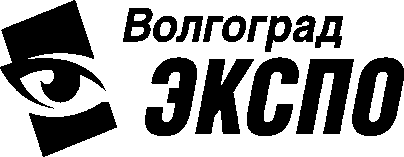 ООО «Выставочный центр ВолгоградЭКСПО»  400050, г. Волгоград, а/я 228Тел./факс: (8442) 55-13-16, 55-13-17e-mail: tor@volgogradexpo.ruwww.volgogradexpo.ruЗаявка на участиеВсероссийская специализированная выставкаТурист. Охотник. Рыболов3-6 апреля 2014 г.Заявка на участиеВсероссийская специализированная выставкаТурист. Охотник. Рыболов3-6 апреля 2014 г.Заявка на участиеВсероссийская специализированная выставкаТурист. Охотник. Рыболов3-6 апреля 2014 г.НаименованиеЦена, руб.(НДС НЕТ)Кол-воНаименованиедополнительного оборудованияЦена, руб.(НДС НЕТ)Кол-во1 кв. м. оборудованной площади 4000Стол ДСП (80Х80) 7001 кв. м. оборудованной площади 4000Стул офисный / барный (отметить)150/8001 кв. м. необорудованной площади3000Витрина стеклянная (220х100х50) с подсвет. замок/ Витрина стеклянная (220х100х50) с подсвет.3900 / 2900Обязательный регистрационный взнос 8000Витрина стеклянная (220х100х50) с подсвет. замок/ Витрина стеклянная (220х100х50) с подсвет.3900 / 2900Рабочее место 2 кв. м.12000Витринный прилавок с подсвет. (100х100х50)/Витринный прилавок (100х100х50) на замке2100 / 2900Дополнительная аккредитация3000Витринный прилавок с подсвет. (100х100х50)/Витринный прилавок (100х100х50) на замке2100 / 2900Размещение транспортного  средства  в зале  10000Витрина стеклянная (220х50х50) с подсвет./Витрина стеклянная (220х50х50) с подсвет, замок1900 / 25001 кв. м. открытой площади (перед ВЦ)2000Витрина стеклянная (220х50х50) с подсвет./Витрина стеклянная (220х50х50) с подсвет, замок1900 / 2500ПРОМОАКЦИЯ 10000Подиум (50х50х50) / (50х100х50)800 / 1200Заочное участие10000Стеллаж (250х100х50)/3 полки ДСП2000Наценки (на закрытую выставочную площадь)Дверь-гармошка1900угловой+10%Оклейка стенда  за 1 метр кв.800полуостров +15%Дополнительная панель (250x100 см.)500остров+20%Информационная стойка1200Скидки (на закрытую выставочную площадь)Прожектор (150 Вт)500Постоянным участникам / или производителям-5%Металлогалогеновый прожектор1200Организациям, заказавшим стенд более 16  кв.м.-5%Эконом-панель1000Оплатившим участие до 1 февраля 2014 г.-10%Разгрузка до 1 т./свыше 1т.1200/договорнаяРазмещение баннера/штендера на все дни выставки10000/5000Размещение логотипа 1000Размещение баннера в выставочном зале на месяц14000Стол-подиум (100х100х50)1700